Сумська міська радаVIІ СКЛИКАННЯ LVIII СЕСІЯРІШЕННЯвід 19 червня 2019 року № 5311-МРм. Суми	Розглянувши звернення громадянки, надані документи, ураховуючи протоколи засідань постійної комісії з питань архітектури, містобудування, регулювання земельних відносин, природокористування та екології Сумської міської ради від 11.04.2019 № 150 та від 16.05.2019 № 154, відповідно до статті 12 Земельного кодексу України, статті 22 Закону України «Про землеустрій», керуючись статтею 25, пунктом 34 частини першої статті 26 Закону України «Про місцеве самоврядування в Україні», Сумська міська рада ВИРІШИЛА:	Унести зміни до рішення Сумської міської ради від 24 березня                    2011 року № 358-МР «Про надання дозволу на розроблення проектів землеустрою щодо відведення земельних ділянок підприємствам, установам, організаціям, підприємцям і громадянам», а саме: пункти 2 та 4 рішення виключити відповідно змінивши нумерацію, у зв’язку із заявою Галинської Антоніни Володимирівни. Сумський міський голова                                                                     О.М. ЛисенкоВиконавець: Клименко Ю.М.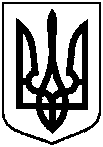 Про внесення змін до рішення Сумської міської ради від 24 березня 2011 року № 358-МР «Про надання дозволу на розроблення проектів землеустрою щодо відведення земельних ділянок підприємствам, установам, організаціям, підприємцям і громадянам»